Zapisnik  sestanka Upravnega odbora šolskega sklada,dne 12.9.2019 ob 17.15 uri v zbornici šoleDnevni red:1  Potrditev dnevnega reda2. Pregled sklepov zadnje seje  UO šolskega sklada 3. Sprejem letnega poročila o delu šolskega sklada za leto 2018/194. Sprejem programa dela šolskega sklada za leto 2019/205. Načrtovanje aktivnosti šolskega sklada6. Razno.PRISOTNI ČLANI: Matej Verbajs (predsednik), Albin Dobnik (tudi kot zastopnik Mojce Dobnikar), Branka Gaiser, Martina Klemen, Dragica KosiDRUGI PRISTONI: Viktorija Vrabl (pomočnica ravnateljice za vrtec), Vesna Mesarič Lorber (ravnateljica)OPRAVIČENO ODSOTNI: Mojca Dobnik, Metka R. ŽumerK1) Potrditev dnevnega redaSestanek UO šolskega sklada prične g. Verbajs s pregledom dnevnega reda. Prisotni se strinjajo s predlaganimi točkami dnevnega reda.K2) Pregled sklepov zadnje seje UO šolskega skladaZadnja seja UO šolskega sklada s srečanjem članov v živo je bila 24. 1.2019. Sprejeti so bili sklepi o nakupu opreme za šolo (ritmična glasbila za drugo triado, komplet Fisher tehnik, glasbila za  tretjo triado, link kocke) in o financiranju zaključne prireditve za učence, ki so končali bralno značko. Vsi sklepi so bili realizirani.Sprejet je bil tudi sklep o obveščanju staršev o financiranju šolskega sklada ta zaključni tabor v vrtcu in za zaključno ekskurzijo 9. razreda. Sklep je bil realiziran. Sprejeti so bili sklepi o nakupu opreme za vrtec (avtomobilčki, leseno gradniki, mehke kocke, lesene didaktične igrače) in o financiranju kulturne prireditev. Vsi sklepi so bili realizirani.Zadnja seja UO šolskega sklada je bila korespondenčna (10. 5. 2019). Na njej je bil  sprejet sklep,  da se  iz sredstev šolskega sklada sofinancira prevoz otrok 8.a razreda na Tabor v višini 200 EUR. Sklep je bil realiziran.K 3) Sprejem letnega poročila o delu šolskega sklada 2018/19Gospod Verbajs na kratko predstavi predlog letnega poročila o delu šolskega sklada 2018/19: Šolski sklad je imel v šolskem letu 2018/19 8.926,30  EUR prihodkov in 8.806,35  EUR odhodkov. Med prihodki največji deleže zavzemajo sredstva iz prodaje starega papirja, sledijo donacije staršev, prodaja iz novoletnega bazarja in donacije podjetij. Med odhodki se je največ namenilo za nakup šolske opreme, za sofinanciranje izletov in taborov za socialno ogrožene otroke, za spodbujanje bralne kulture in kulturne prireditve in za nakup vrtčevske opreme.Po razpravi se soglasno sprejme sledeči:Sklep1: Sprejme se letno  poročilo o delu šolskega sklada 2018/19 v predlaganem besedilu.K 4) Sprejem programa dela šolskega sklada za leto 2019/20.Gospod Verbajs  predstavi predlog programa dela (finančnega načrta) šolskega sklada 2019/20: Predvideni so prihodki v višini 7.700 EUR in odhodki v višini 6.535 EUR, kot je razvidno iz poslanega gradiva.Poraba sredstev šolskega sklada za zgoraj navedene namene, ki presegajo načrtovane zneske, ali za druge namene, ki zgoraj niso zajeti, je možna samo z odločitvijo upravnega odbora šolskega sklada. V kolikor  bi znesek presegel 200,00 eur je potrebno tudi  soglasje Sveta staršev.Višina sredstev za namene, ki še niso opredeljeni (postavka »drugo«) in namen porabe teh sredstev bosta določena naknadno glede na dejansko razpoložljiva sredstva in glede na izkazane potrebe šole oziroma vrtca, o čemer odloči Upravni odbor.Po razpravi se soglasno sprejme sledeči:Sklep2: Sprejme se finančni načrt šolskega sklada 2019/20 v predlaganem besedilu. Načrt se posreduje svetu staršev v potrditev.K 5) Načrtovane aktivnosti šolskega skladaG. Verbajs predstavi predlog sklepa o obveščanju staršev o sofinanciranju šolskega sklada.Po razpravi se soglasno sprejme sledeči:Sklep3: - V novembru 2019 se v obvestilu o Zimski šoli v naravi 6. razreda doda informacija: »Stroške zimske šole v naravi v višini 800 EUR  sofinancira šolski sklad”. Če je na obvestilu tudi okvirni izračun stroškov, se v izračunu prikaže tudi sredstva šolskega sklada.- V novembru 2019 se v obvestilu o Plavalnem tečaju za najstarejše otroke bele in rdeče igralnice doda informacija: »Stroške plavalnega tečaja v višini 250 EUR sofinancira šolski sklad”. Če je na obvestilu tudi okvirni izračun stroškov, se v izračunu prikaže tudi sredstva šolskega sklada.- V novembru 2019 se v obvestilu o Plavalnem tečaju za 1., 2. in 3. razred doda informacija: »Stroške plavalnega tečaja v višini 600 EUR sofinancira šolski sklad”. Če je na obvestilu tudi okvirni izračun stroškov, se v izračunu prikaže tudi sredstva šolskega sklada.- V februarju 2019 se v obvestilu o Zaključnem taboru bele in rdeče igralnice doda informacija: »Stroške tabora v višini 300 EUR sofinancira šolski sklad”. Če je na obvestilu tudi okvirni izračun stroškov, se v izračunu prikaže tudi sredstva šolskega sklada.- V marcu 2020 se v obvestilu o Letni šoli v naravi 5 razreda doda informacija: »Stroške letne šole v naravi v višini 300 EUR  sofinancira šolski sklad”. Če je na obvestilu tudi okvirni izračun stroškov, se v izračunu prikaže tudi sredstva šolskega sklada.- V maju 2019 se v obvestilu o Zaključni ekskurziji 9. razreda doda informacija: »Stroške zaključne ekskurzije v višini 150 EUR sofinancira šolski sklad”. Če je na obvestilu tudi okvirni izračun stroškov, se v izračunu prikaže tudi sredstva šolskega sklada.Glavne dejavnosti za pridobivanje sredstev  šolskega sklada v prihajajočem obdobju so:- donacije staršev (poziv v septembru 2019)- zbiranje odpadnega  papirja (jesenska in spomladanska akcija zbiranja papirja)- novoletni bazar- prošnje po doniranju podjetij s sedežem v občini Hajdina  (prošnje v decembru 2019)K 5)RaznoG. Verbajs predstavi predloge sprememb o delovanju šolskega sklada  (črta se funkcija tajnika, podpisovanje zapisnika in poročanje svetu zavoda, uredi se izvedba korespondenčne seje – sklic, trajanje in glasovanje)Po razpravi se soglasno sprejme sledeči:Sklep4: Sprejmejo se spremembe in dopolnitve Pravil o delovanju šolskega sklada v predlaganem besedilu. Predsednik UO šolskega sklada pripravi čistopis, ki se objavi na spletni strani šole.G. Verbajs in ravnateljica sta predstavila sledeče predloge koriščenja sredstev iz šolskega sklada za šolo, ki so jih podali strokovni delavci šole:- nakup 10 šahovskih kompletov za otroke 1. do 5. razreda za igranje med odmori in za igranje v podaljšanjem bivanju. V šoli namreč že dalj časa  opažajo željo otrok po igranju šaha, zato bi dodatno obogatili čas med odmori z igrami šaha. Komplet je bil izbran s pomočjo mentorja šahovskega krožka. Cena za 10. kompletov šaha znaša 264,00 eur.- namizne didaktične igrače za potrebe otrok po igri v podaljšanem bivanju. Cena za 9. iger znaša 74,93 eur.- paket WeDo 2.0 za pouk računalništva, ki otrokom z roboti prikaže izvajanje programiranih ukazov. To olajša in popestri učenje programiranja ter  prispeva k razvijanju algoritmičnega načina razmišljanja.  Cena za osnovni set znaša 307,00 eur.- sofinanciranje zaključne prireditve s proslavo – obisk Marte Zore in Gojmirja Lešnjaka. Iz sredstev šolskega sklada bi se sofinanciralo 1.280 eur- sofinanciranje zaključne  prireditve  kot nagrada za učence, ki dokončajo bralno značko Po razpravi se soglasno sprejme sledeči:Sklep5:Iz sredstev šolskega sklada se sofinancira:Šahovski kompleti za otroke 1. do 5. razreda (10 kompletov) v vrednosti 264,00 eur. Paket WeDo 2.0 za pouk računalništva v vrednosti 307,00 eur.Financiranje za nakup namiznih didaktičnih za podaljšano bivanje se začasno odloži. Predlaga se, da se starše ob dnevu otroka pozove, da morebitne namizne igre, ki jih ne potrebujejo več prinesejo (podarijo) šoli.Za sofinanciranje zaključne prireditev za učence, ki dokončajo bralno značko ter sofinanciranje zaključne prireditve šole šola pridobi ponudbe oziroma predračune do naslednje seje UO.Pomočnica ravnateljice predstavi sledeče predloge za koriščenje sredstev iz šolskega sklada za šolo, ki so jih podali strokovnih delavcev vrtca:- komplet blazin za igro in športne dejavnosti različnih oblik in barv. Cena 7. delnega kompleta blazin-za sestavo poligona je: 330 eur- dva stojala za sušenje likovnih izdelkov, ki jih izdelajo otroci. Stojalo je na koleščkih, v 25 nivojih, za sušenje sveže naslikanih risb. Cena enega stojala je: 79,00 eur; skupaj za dva stojala: 158,00 eur- nakup nahrbtnikov za knjige za vsako igralnico za namen  izvajanja obogatitvene dejavnosti Popotna torba, na torbe bi se naredil tudi tisk logotip vrtca in napis Popotna torba.  Predvidena cena ponudbe nahrbtnika je: 18,19 eur – kar pa še ne zajema tiska na torbe. Skupaj bi potrebovali 7. nahrbtnikov.  Predvidena cena za 7. nahrbtnikov je  120 eur. - nakup didaktičnih otroških prometnih znakov s semaforjem s pomočjo katerih bi za otroke v vrtcu lahko naredili poligon prometnih znakov in semaforja, ki  je primeren za prve »korake« v prometu. S pomočjo poligona bi lahko otroke učili obnašanja in ravnanja v prometu in kako ravnati v različnih prometnih situacijah oz. v vsakdanjem prometu, da jih tako lažje pripravimo na samostojno pot v prometu. Potrebovali bi set prometnih znakov(6 kos) in semafor. Cena po prvi ponudbi je 45,19 eur in cena po drugi ponudbi je 67,62 eur. - sofinanciranje zaključne prireditve – dan vrtca 10. let.  Ker v letošnjem šol. letu vrtec obeležuje jubilejnih 10. let se s prošnjo po sofinanciranju obračamo na šolski sklad. Višine sofinanciranja v vrtcu  nismo določili in bomo predloge podali do naslednje seje UO Šolskega sklada.Po razpravi se soglasno sprejme sledeči:Sklep6: Iz sredstev šolskega sklada se sofinancira:-7-delnega kompleta mehkih blazin v vrednosti 330 eur,-dve stojali za sušenje likovnih izdelkov v skupni vrednosti 158 eur-sedmih nahrbtnikov za dejavnost Popotna torba v vrednosti do 120 eur.Financiranje za nakup prometnih znakov in semaforja se začasno odloži. Predlaga se poizvedba, ali obstajajo višji prometni znaki, ker so predlagani precej majhni. Sofinanciranje zaključne prireditve vrtca lahko sofinancira občina, tako kot je lani sofinancirala obletnico šole. Sestanek je bil zaključen ob 19.00 uri.ZAPISALA: Martina Klemen                                         PREDSEDNIK: Matej VerbajsOSNOVNA ŠOLA HAJDINASp. Hajdina 24, 2288 Hajdinahttp://www.os-hajdina.si 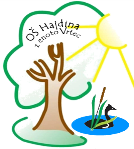      02/788-1260  02/788-1261o-hajdina.mb@guest.arnes.si